Вот и наступила пора нашим "подготовишкам" прощаться с детским садом —24 и 25 мая прошли выпускные утренники. Поздравляем наших выпускников и их родителей с окончанием начальной ступени образования. Совсем скоро для наших выпускников прозвенит первый школьный звонок. Желаем ребятам крепкого здоровья, успехов в учебе!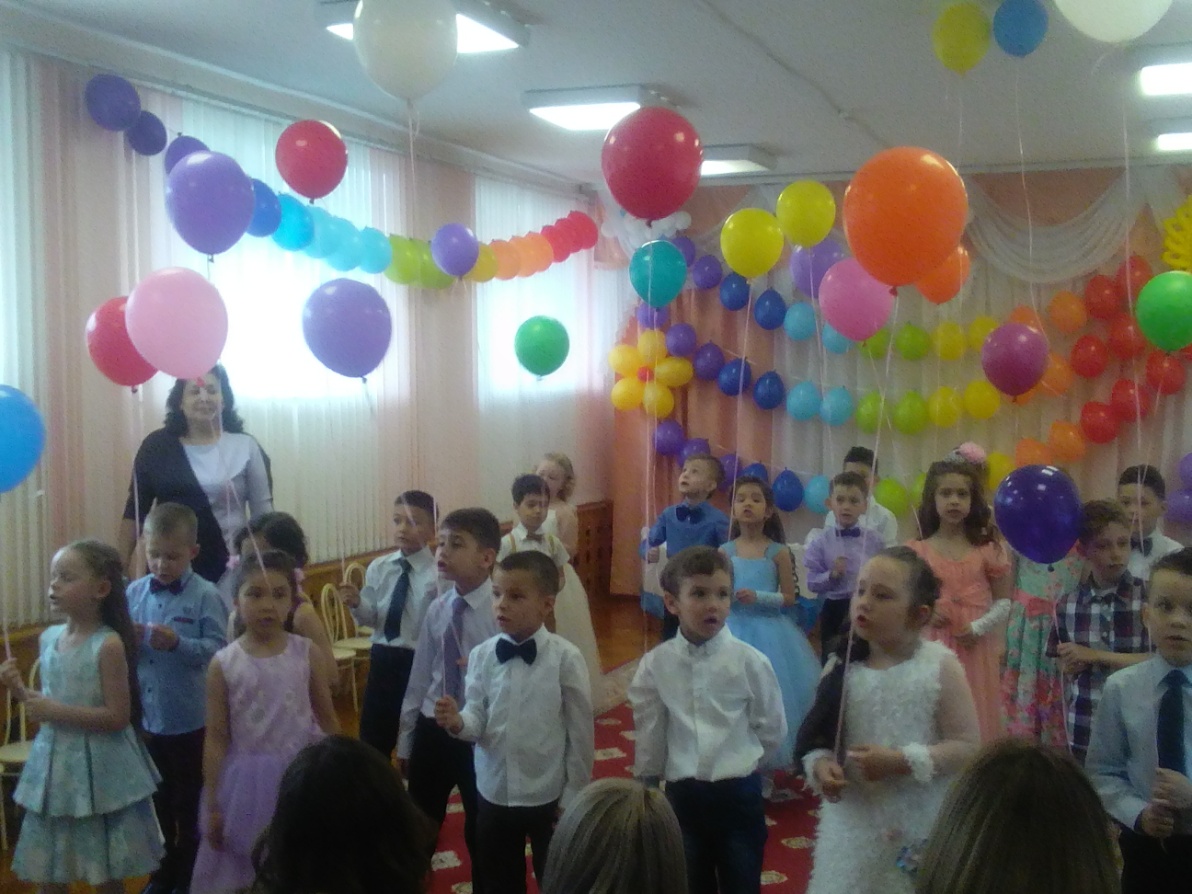 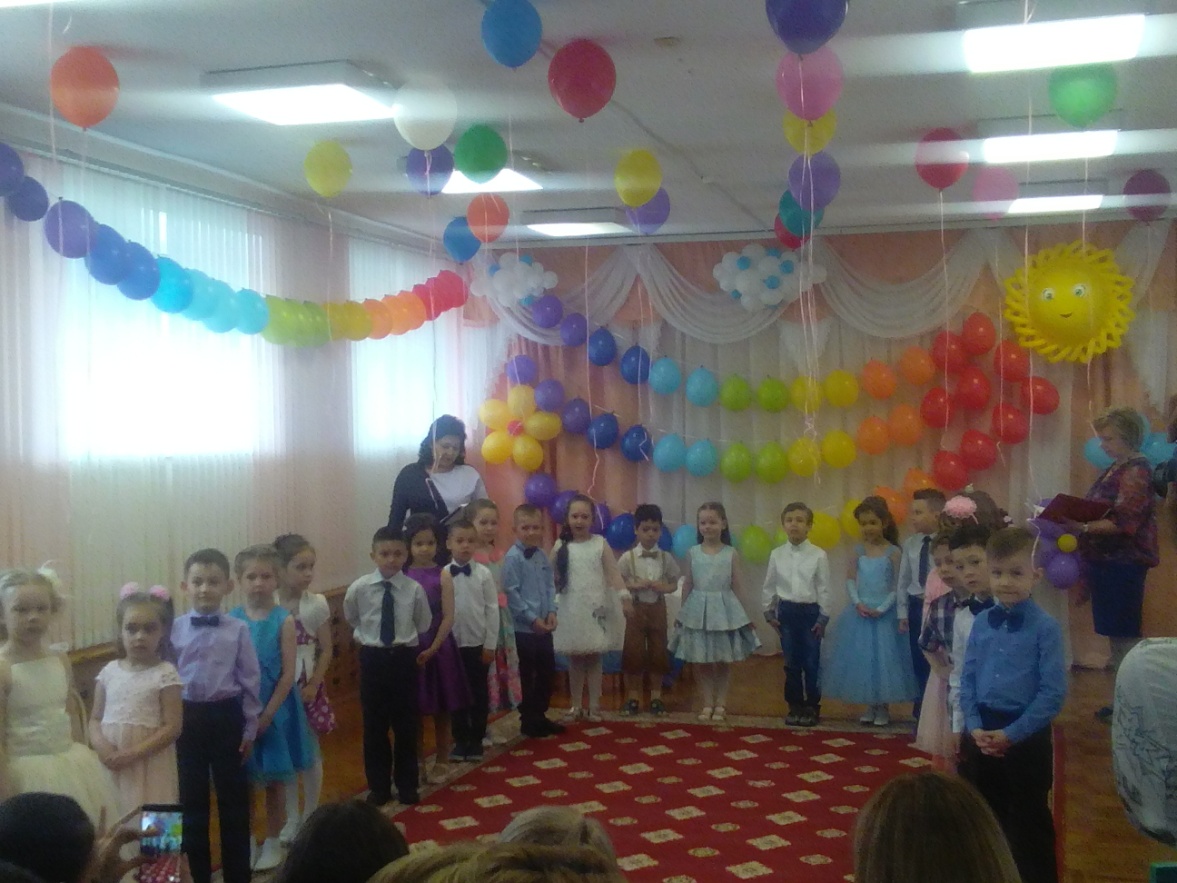 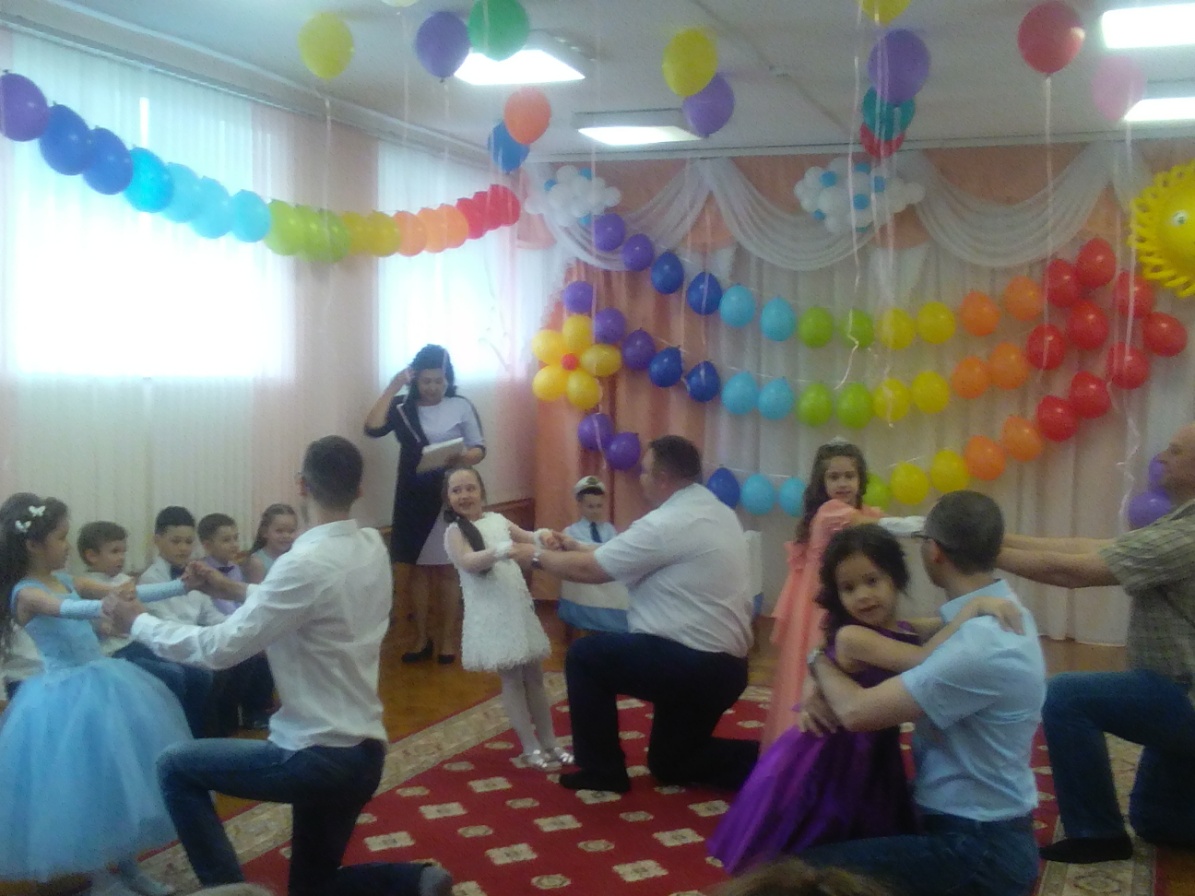 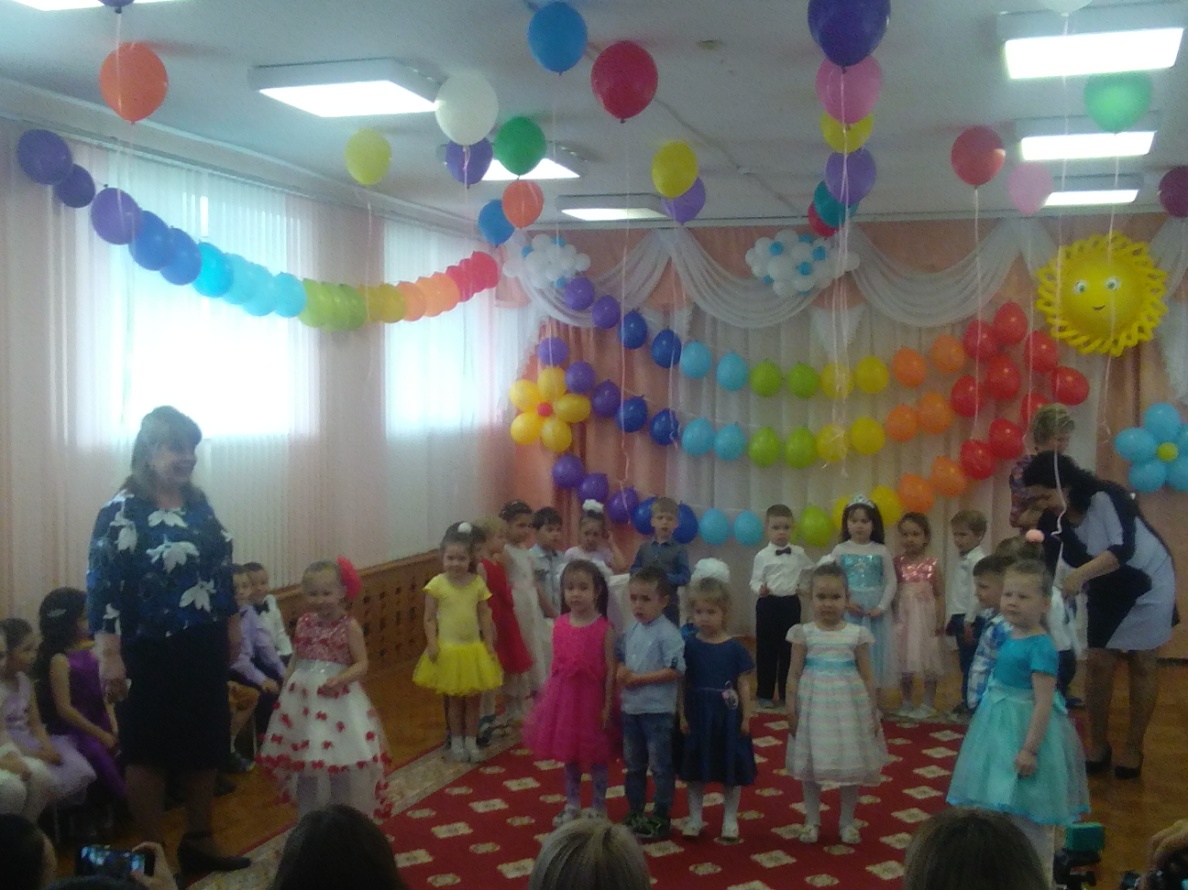 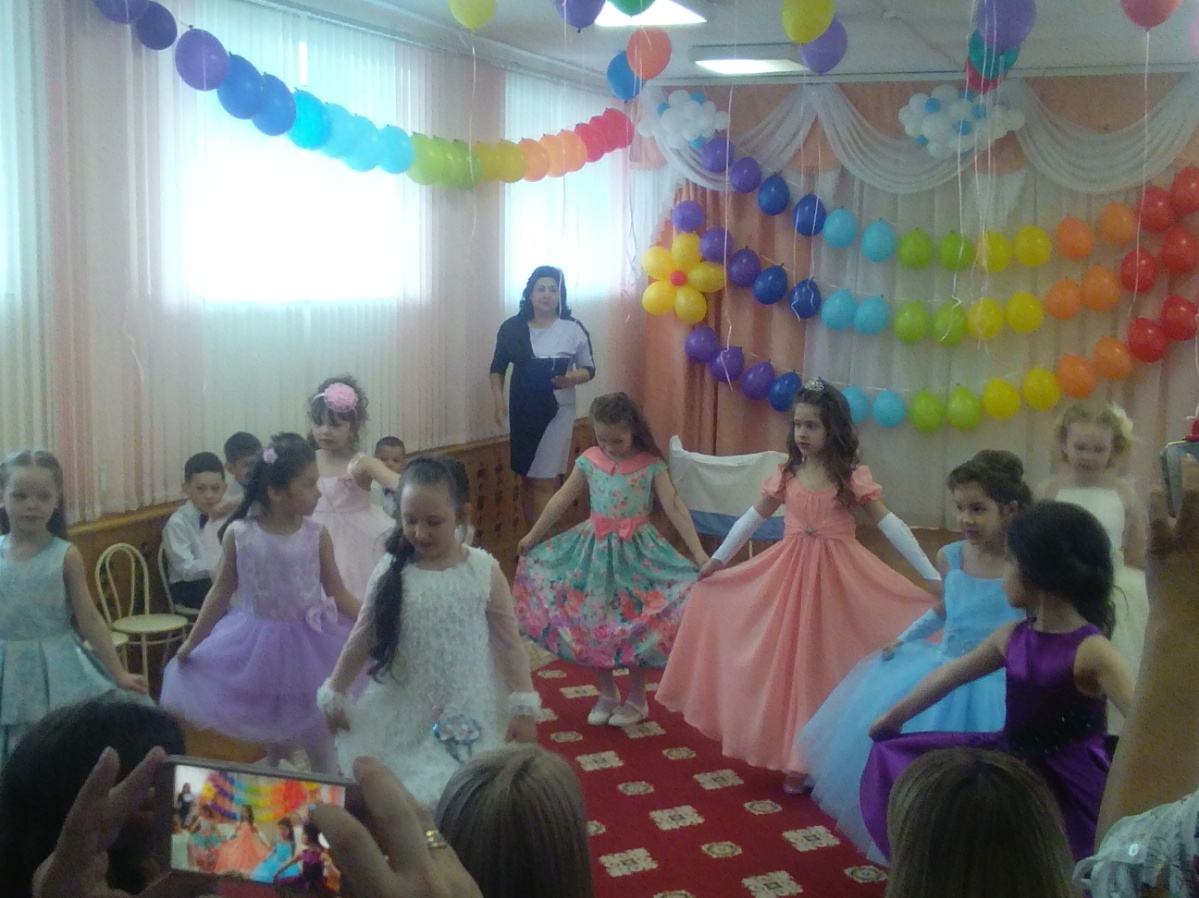 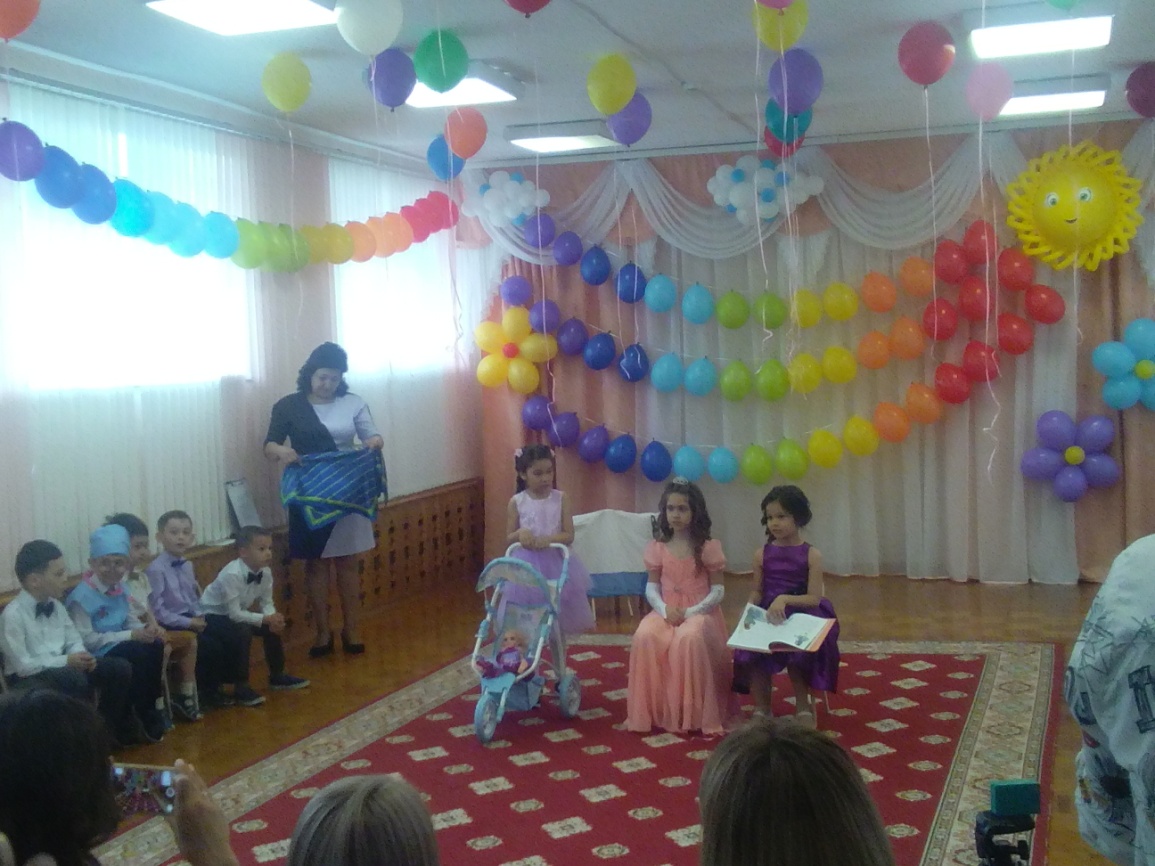 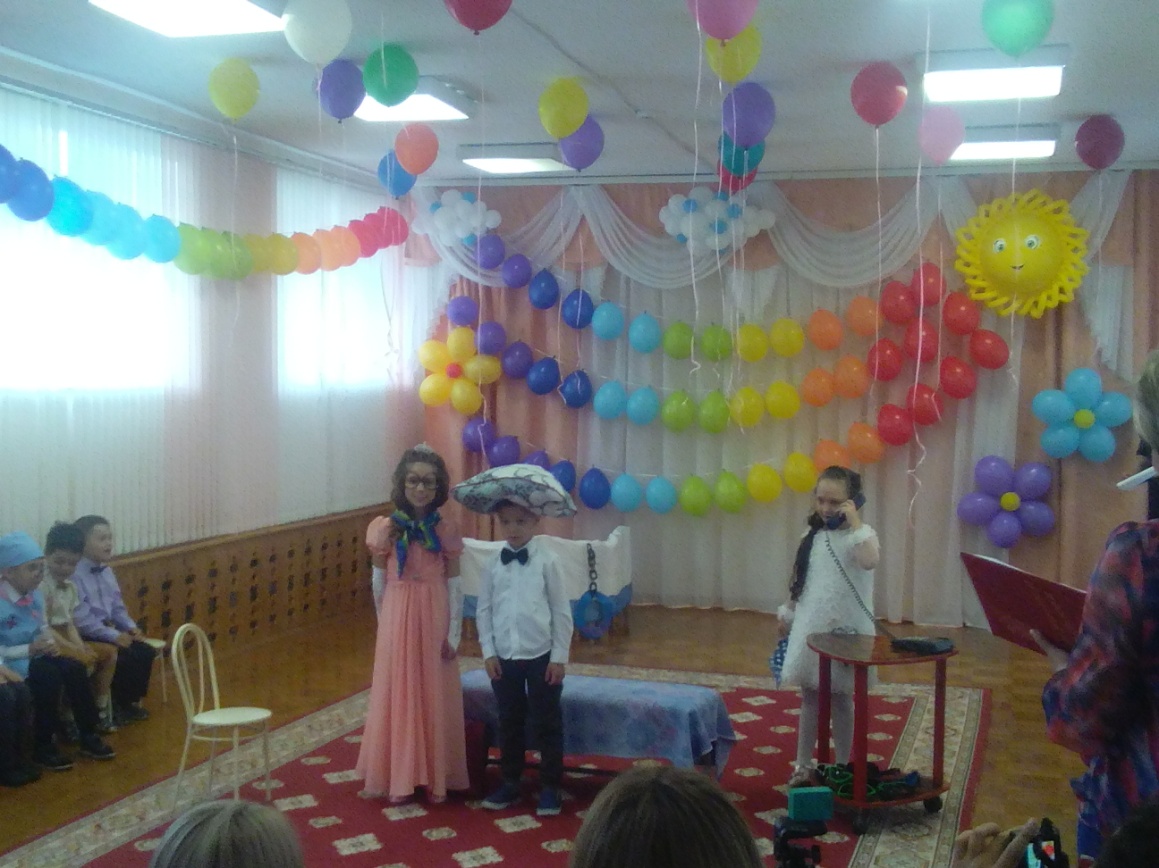 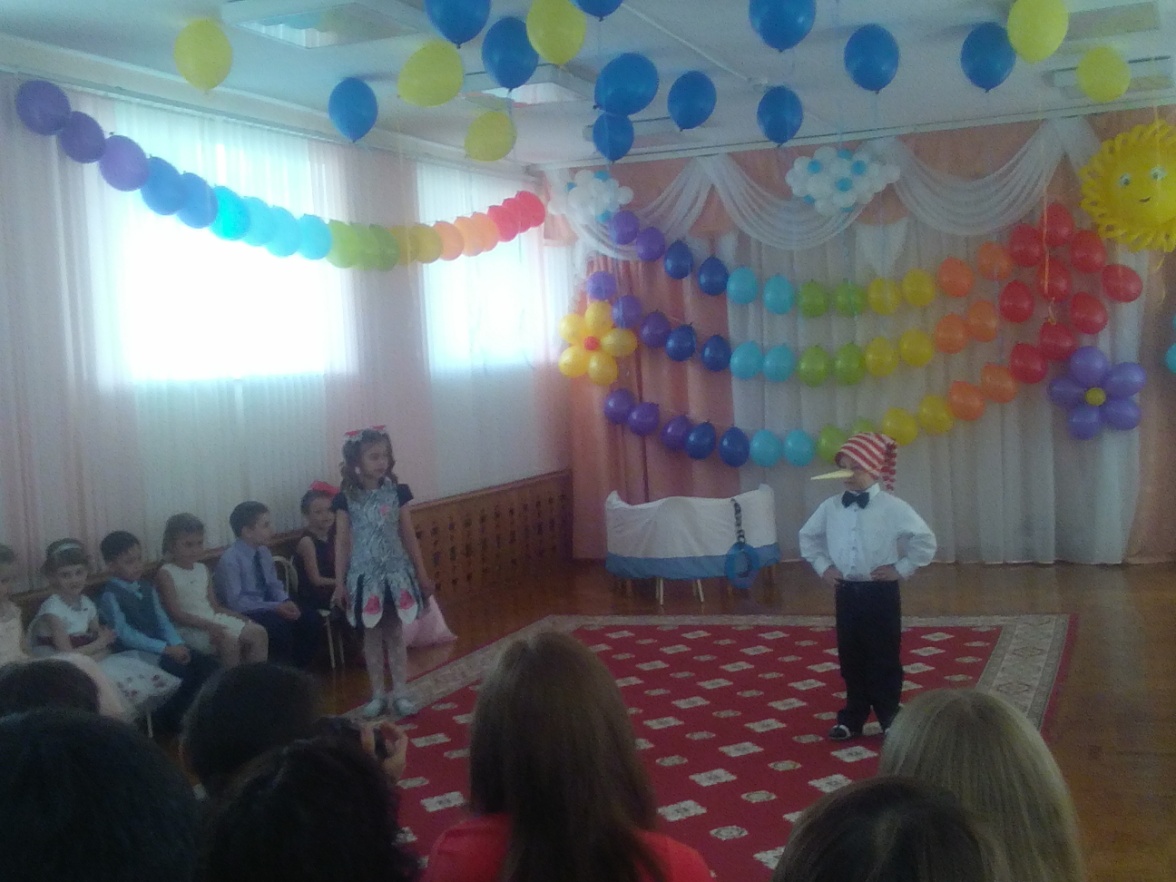 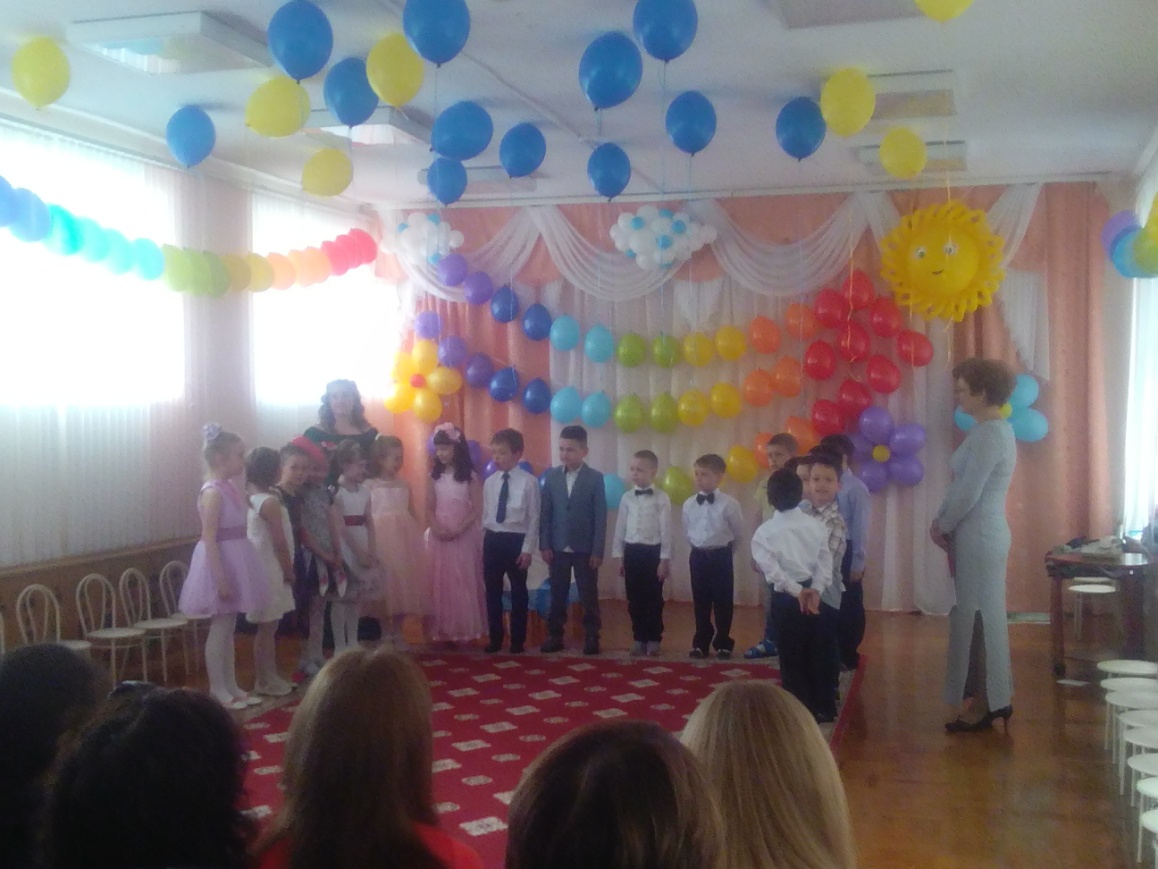 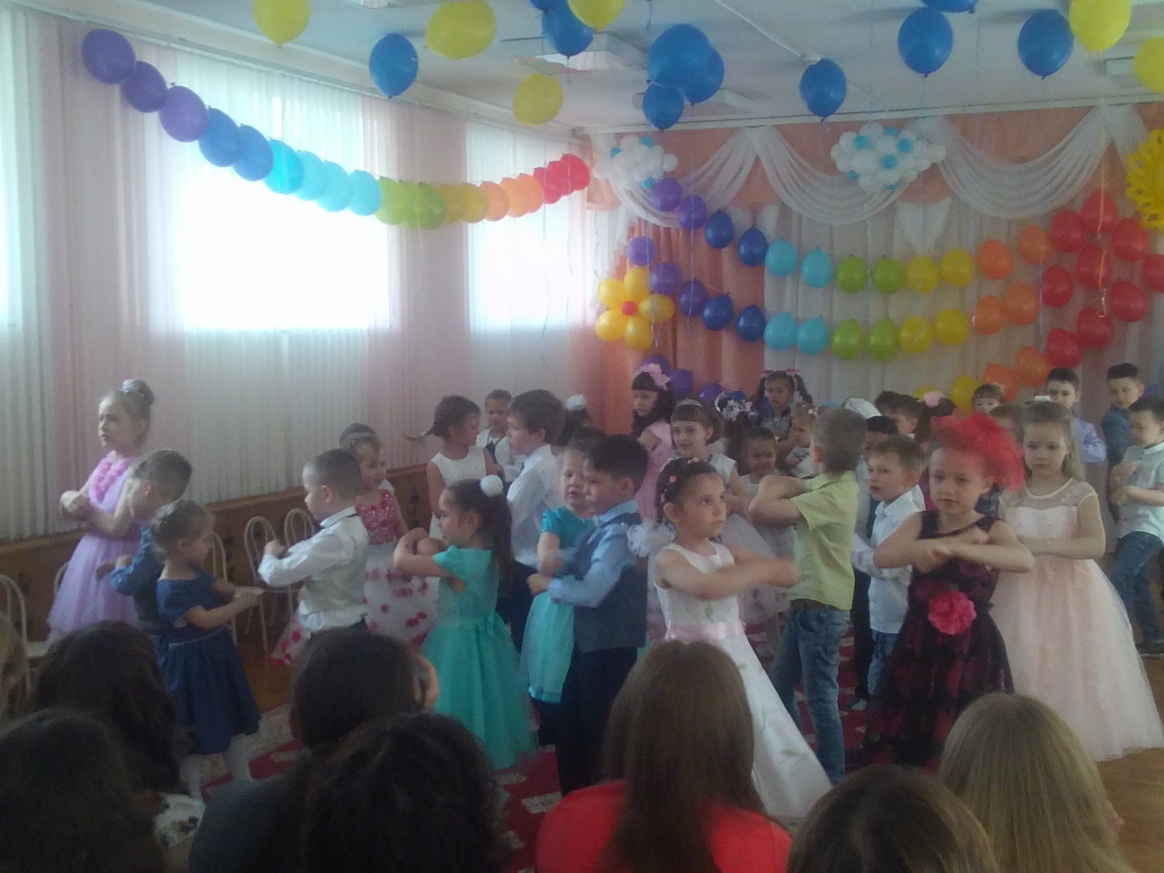 